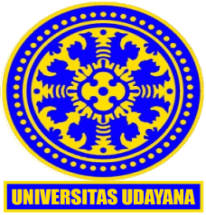 PERNYATAAN SYARAT MENYUSUN TUGAS AKHIR DAN PERNYATAAN MEMAHAMI ATURAN AKADEMIK YANG TERKAIT DENGAN TUGAS AKHIRSaya yang bertanda tangan di bawah ini:Nama:................................NIM: ................................Program Studi:........................Angkatan:..........................menyatakan bahwa saya telah memenuhi syarat untuk menyusun Tugas Akhir dengan:Telah menempuh 110 SKSTelah lulus mata kuliah persyaratan Tugas AkhirIPK tidak kurang dari 2,00. Melampirkan foto kopi transkrip nilai sementaraTidak dalam keadaan cuti kuliahTugas Akhir telah diprogram dalam KRSMenunjukkan slip bukti pembayaran SPP semester terakhirSemua berkas di masukkan di dalam map yang bertuliskan identitas mahasiswa kemudian diserahkan ke TU pada bagian Akademik.Saya juga telah memahami aturan akademik bahwa:Mahasiswa diperkenankan untuk mengambil maksimal 2 (dua) mata kuliah pada masa penyusunan Tugas Akhir.Untuk dapat melakukan pendaftaran Seminar Tugas Akhir, Mahasiswa tidak boleh memiliki nilai E dan tidak boleh memiliki nilai D pada lebih dari satu mata kuliah.Setelah mengikuti Seminar Tugas Akhir, mahasiswa tidak boleh lagi mengikuti kegiatan akademik perkuliahan termasuk ujian mata kuliah.Demikian pernyataan ini saya buat dengan sebenarnya.Denpasar, …………………………………..Mahasiswa…………………………..NIM.Keterangan :*) Semua persyaratan dilampiri bukti (fotocopy)